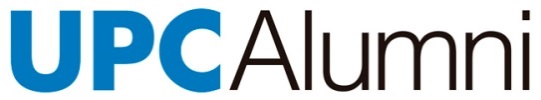 Fitxa d’inscripció Networking Talent Day 2019. Arquitectura, urbanisme i edificació.Dades de l’empresaDades fiscals de l’empresaInformació sobre la protecció de dades i signatura del formulari a la pàgina següent.Informació sobre la protecció de dades:Responsable del tractament: Universitat Politècnica de Catalunya,                                                     UPC ALUMNI - www.alumni.upc.edu                                                     info.alumni@upc.eduDades de contacte del delegat de protecció dades.     Finalitat del tractament:	        F09.4 Difusió de les activitats dirigides als antics membres de la comunitat universitària.  Activitats del Servei de Carreres ProfessionalsLegitimació: Consentiment.Destinataris:                          	Amb el vostre consentiment explícit a Públic en general interessat a accedir als nostres mitjans impresos o electrònics, incloent-hi Internet, per a finalitats docents, d'investigació o promoció.Drets de les persones:          	Sol·licitar l'accés, la rectificació o supressió, la limitació del tractament. Oposar-se al tractament. Portabilitat de les dades.Termini de conservació:       	Mentre sigui necessari per a qualsevol dels propòsits que es descriuen a la nostra política de conservació. Reclamació:                           	Si no ha estat satisfet l'exercici dels vostres drets, podeu presentar una reclamació davant  l'APDCAT: apdcat.gencat.catHe llegit la informació sobre la protecció de dades.Data, nom i signatura					Segell empresaEmpresa o Institució:Sector d’activitat:Persona de contacte d’RH:Càrrec:Adreça:CP i Població:Província / País:Telèfons:Adreça electrònica:Persona de contacte d’administració:Càrrec:Adreça:CP i Població:Província / País:CIF / Company ID number:Telèfons:Adreça electrònica: